ЗАО   ГОСТИНИЦА   «ОКТЯБРЬСКАЯ»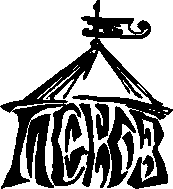 ТУРИСТИЧЕСКОЕ   БЮРО180000 г. Псков, Октябрьский пр.36. Тел. (8-8112) 66-42-27,факс 66-42-54   E-mail:okthotel@mail.ruРеестровый номер РТО 003251«ВЕСНА ИДЕТ – ВЕСНЕ ДОРОГУ!» ПСКОВ  - ИЗБОРСК – ПЕЧОРЫ –УЖИН С ПРАЗДНИЧНОЙ МУЗЫКАЛЬНОЙ ПРОГРАММОЙ
(2 дня/1 ночи)7 -8 марта 2020 г.1 день  Встреча группы на ж\д. вокзале с табличкой «Гостиница «Октябрьская»:8.05 - поезд №10 Москва - Псков (встреча у вагона №7)
10.25 - поезд №809 Санкт-Петербург - Псков "Ласточка" (встреча у вагона №1)Трансфер в гостиницу. Сбор на экскурсию в холле гостиницы на 1 этаже.11.30 - Обзорная экскурсия по городу Пскову "Псков древний и современный как часть всемирного наследия ЮНЕСКО"  (Кремль — сердце древнего Пскова; представляет собой масштабное фортификационное сооружение, сохранившееся в древнем городе со времен Средневековья; Довмонтов город, Троицкий собор, Ольгинская часовня, Покровская башня и церковь Покрова и Рождества от Пролома, Спасо-Преображенский Мирожский мужской монастырь XII в; монумент князю А. Невскому и его дружине, памятники воинской славы Пскова, а также объекты, включенные в Список всемирного наследия ЮНЕСКО).20.00 Ужин с бокалом вина в банкетном зале кафе «Аврора» с праздничной музыкальной программой!2 день  Завтрак.11.00 Отъезд в г. Изборск . Экскурсия по Изборской крепости, осмотр Труворова городища, прогулка к Словенским ключам.Переезд в г. Печоры .Экскурсия в Псково - Печерский мужской монастырь.17.00 Возвращение в г. Псков.Свободное время.Трансфер на вокзал.Стоимость тура на 1 человека в рубляхДвухместный СтандартОдноместныйСтандарт4 900 – взр.4 600 –шк.5 500 – взр.5 200 –шк.В стоимость тура входит:- Проживание в гостинице «Октябрьская» (исторический центр города)- Питание по программе (завтрак, ужин с музыкальной программой)- Транспортно-экскурсионное обслуживание- Услуги гида- Входные билеты- Комиссия агентствам